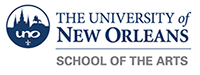 MFA Performance DirectingName & Student #:	Date Updated: Major Professor: 	Graduation: Course Degree Requirements – Performance - DIRECTINGCREDIT HOURS	Term/Grade:	Credits:	Required:Core requirements			18FTA 6005 Graduate Studies in Orientation			0FTA 6020 Form and Idea in the Media			3FTA 6040 Performance and Direction			3FTA 6060 Concept, Conflict, and Character			3FTA 6910 Studio Thesis I			3FTA 6911 Studio Thesis II			3FTA 6912 Studio Thesis III			3	Completed:	Remaining:	Required:Tally of Core Hours			18CREDIT HOURS	Term/Grade:	Credits:	Required:Production requirements			6 Select 2 of the following:FTA 5260 Styles in Theatrical Production			3FTA 6000 Practicum in Research			3FTA 6001 Practicum in Production			3FTA 6090 Directed Independent Study 			3FTA 6900 Graduate Internship			3	Completed:	Remaining:	Required:Tally of Production Hours			6CREDIT HOURS	Term/Grade:	Credits:	Required:Literature requirements			6FTA 5450 Advanced Studies in Modern Theatre 			3Plus select 1 of the following: FTA 5400 Development of Theatre			3FTA 5455 Advanced Studies in Contemporary Theatre			3ENGL 5221 or 5222 Shakespeare			3ENGL 5516 Beg. English Drama			3ENGL 5716 18th Century Drama			3ENGL 5916 20th Century Drama			3	Completed:	Remaining:	Required:Tally of Literature Hours			6CREDIT HOURS	Term/Grade:	Credits:	Required:Performance requirements			18Select 6 of the following: FTA 5300 Advanced Voice for the Actor or FTA 5301 Voice Stylizations			3FTA 5330 Acting Styles			3FTA 5333 Stage Combat			3FTA 5335 Audition Techniques			3FTA 5345 Digital Auditions			3       FTA 5380 Stage Directing II			3FTA 5570 Advanced Film Acting			3FTA 5830 Advanced Movement			3FTA 6200 Seminar in Playwriting			3FTA 6330 Acting			3FTA 6380 Stage Directing			3FTA 6830 Seminar in Stage Movement			3	Completed:	Remaining:	Required:Tally of Performance Hours			18CREDIT HOURS	Term/Grade:	Credit:	Required:Elective requirements			12Select 2 courses from production or literature not previously chosen		6Plus select 2 courses from performance, production or literature not previously chosen	6# Title 			3# Title 			3# Title 			3# Title 			3	Completed:	Remaining:	Required:Tally of Elective Hours			12* FTA 5000-level special topics courses and/or 5000 or 6000-level courses from other departments (with permission) may be substituted for 3 credits** FTA 5900 Internship in Film and Theatre may be substituted for 3 creditsCREDIT HOURS	Completed:	Remaining:	Required:TOTAL HOURS REQUIRED IN THEATRE PERFORMANCE-DIRECTING                          			60